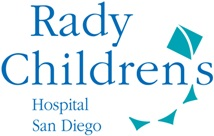 A qualifying applicant must: Be a current college student or enrolled in the fall semesterMust be pursuing undergraduate, graduate, associate or certificationHave a current GPA of 2.8 or higherBe alumni of the FACES for the Future-San Diego program at Crawford or Hoover High Schools (2019 and prior)Intend to pursue a health-related careerLast Name: _________________________	Middle Initial: ____	First Name: ____________________Home Address:____________________________________________________________________________City:________________________________State:________Zip:_____________________________________Cell:_____________________________________Email:___________________________________________ Year Graduated from FACES:_____________	High School:___________________________________Gender:           Male             Female           Other         Decline to state	      Date of Birth: ____________________Race/Ethnicity: 	  □ Hispanic/Latino    □ White    □ African/African American     □ Native American	                     □ Asian/Pacific Islander		*Optional: Specify _______________________________________________College/University Name: ____________________________  College City/State: _______________________Current College Status:          Full time          Part time	        Current Cumulative GPA: ____________Intended/declared major: _____________________          Intended career: ___________________________Degree Pursuing: □ Associate’s   □ Bachelor’s   □  Master’s   □ Other ______________Number of Completed College Credits: _______     Intended Graduation date: _________________________Describe in 300 words or less your need for a scholarship, and how you would use the award money.Please provide a resume or brief listing of your extracurricular, healthcare career, volunteer, and/or employment experiences (including roles, responsibilities and length of time of commitment), as well as any awards or honors that you have received during college.Please provide a copy of your most current academic transcript (unofficial copies are acceptable).By signing below, I acknowledge that:I have completed the application and essay on my own. Other than providing minimal information and reviewing the application, no one other than myself has completed this for me.To the best of my knowledge, all of the information provided in the application and in the provided materials (transcript, resume, essays, etc.) is true and correct.I believe that I meet all of the necessary criteria to apply to this scholarship.FACES for the Future-San Diego may contact my college in order to verify that the information I provided is accurate.If awarded the scholarship, the funds will go directly to my school for tuition and/or education-related expenses.Signed ___________________________________________	Date ________________________________Submission options for application, essays, resume, transcript: Mail to: Rady Children’s Hospital, c/o Alicia Wood, 3020 Children’s Way MC 5073, San Diego, CA 92123-4282Email to: Alicia Wood, AWood@rchsd.org (attach support documents to email; Subject line should include “scholarship submission: first and last name”.If you have questions, contact Alicia Wood (619) 980-0831  DEADLINE: All application materials must be received by June 1, 2020.